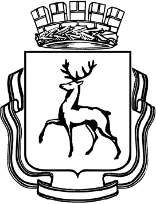 АДМИНИСТРАЦИЯ ГОРОДА НИЖНЕГО НОВГОРОДАПОСТАНОВЛЕНИЕВ соответствии с постановлением Правительства Нижегородской области от 10.08.2010 № 482 «О мерах по реализации Федерального закона от 28 декабря 2009 года № 381-ФЗ «Об основах государственного регулирования торговой деятельности в Российской Федерации» на территории Нижегородской области», постановлением Правительства Нижегородской области от 21.03.2011 №189, статьями 52, 54 Устава города Нижнего Новгорода администрация города Нижнего Новгорода постановляет:1. Внести в приложении №1 «Порядок размещения нестационарных торговых объектов на территории города Нижнего Новгорода», утвержденный постановлением администрации города Нижнего Новгорода от 30.12.2021 № 6071 «О размещении нестационарных торговых объектов на территории города Нижнего Новгорода и о внесении изменений в постановления администрации города Нижнего Новгорода от 02.09.2013 №3334, от 19.12.2016 №4287, от 19.01.2021 №72, от 22.05.2019 №1613» следующие изменения:1.1. В абзаце 3 пункта 4.3 исключить слова «без права продажи алкогольной продукции».1.2. Подпункт 6.2.4. изложить в следующей редакции:«6.2.4. При поступлении информации о вступившем в законную силу решении (постановлении) суда, которым установлен факт совершения в НТО преступления или административного правонарушения в сфере оборота (торговли) алкогольной и спиртосодержащей продукции, в сфере оборота (торговли) табачной продукции и табачных изделий, или при получении акта обследования НТО со специализацией (продтовары, продукция общественного питания) с информацией о наличии в представленном в объекте ассортименте табачных изделий, табачной, алкогольной или спиртосодержащей продукции при наличии ограничений и запретов, установленных законодательством Российской Федерации и иными нормативными правовыми актами для реализации одного из вышеуказанных видов товаров, департамент предпринимательства применяет меру ответственности в виде расторжения договора на размещение НТО в одностороннем внесудебном порядке.»1.3. Приложение № 6 к Порядку изложить в следующей редакции:Управлению информационной политики администрации города Нижнего Новгорода обеспечить опубликование настоящего постановления в официальном печатном средстве массовой информации - газете «День города. Нижний Новгород».Юридическому департаменту администрации города Нижнего Новгорода (Витушкина Т.А.) обеспечить размещение настоящего постановления на официальном сайте администрации города Нижнего Новгорода в информационно-телекоммуникационной сети «Интернет».Контроль за исполнением постановления возложить на исполняющего обязанности первого заместителя главы администрации города Нижнего Новгорода Егорова С.А.Н.В. Федичева 433 45 66№ ┌┐«АКТобследования нестационарного торгового объекта на соответствие требованиям договора на размещение нестационарного торгового объекта                     N _________Рабочая группа в составе:________________________________________________________________________________________________________________________________"___" _______ 20__ г. осуществила обследование нестационарного торгового объекта(______________________________________________________________)(тип объекта, специализация, N объекта в соответствии со схемой размещения нестационарных торговых объектов на территории города)по адресу: ____________________________ на предмет соответствия требованиям договора с_____________________________________________________________________________________(наименование организации (ФИО индивидуального предпринимателя))от "____" _____________ 20_____ г. N ________________________ на размещение нестационарного торгового объекта.По результатам обследования рабочей группой установлено, что размещение объекта соответствует (не соответствует) требованиям договора на размещение нестационарного торгового объекта.Выявленные рабочей группой нарушения____________________________________________________________________________________________________________________________________________Субъекту предпринимательской деятельности предложено устранить выявленные нарушения в срок до "____" __________ 20__ г. (не более ________ календарных дней с момента проведения обследования).Председатель рабочей группы __________________ __________________Секретарь рабочей группы __________________ __________________"___" __________ 20__ г.По результатам повторного обследования рабочей группой установлено, что размещение объекта соответствует (не соответствует) требованиям договора на размещение нестационарного торгового объекта.Выявленные рабочей группой нарушения:____________________________________________________________________________________________________________________________________________________________________________________________________________За выявленные нарушения наложен штраф - да/нет - в размере _________ руб.Председатель рабочей группы __________________ _____________________Члены рабочей группы: _____________________________________________________________________________________________________________Секретарь рабочей группы __________________ _______________________"___" __________ 20__ г.По результатам обследования рабочей группой, после выявления в ходе повторного обследования фактов неустранения ранее выявленных нарушений, в случае если не принималось решение об одностороннем расторжении договора, установлено, что размещение объекта соответствует (не соответствует) требованиям договора на размещение нестационарного торгового объекта.Выявленные рабочей группой нарушения:____________________________________________________________________________________________________________________________________________________________________________________________________________Председатель рабочей группы __________________ _____________________Члены рабочей группы: _____________________________________________________________________________________________________________Секретарь рабочей группы __________________ _______________________"___" __________ 20__ г.»Глава городаЮ.В.Шалабаев